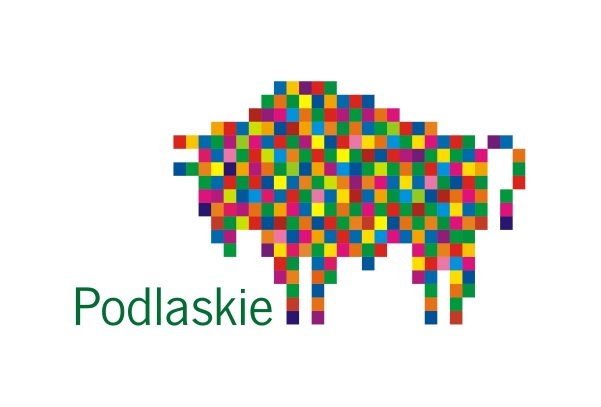 KARTA UCZESTNICTWAImię i nazwisko (zespół z wykazem imion i nazwisk)........................................................................................................................................................................................................................................................................................................................................................................................................................Adres kontaktowy (ulica, kod pocztowy, e-mail, telefon solisty lub zespołu)........................................................................................................................................................................................................................................................................................................................................................................................................................Instytucja delegująca (adres i telefon)................................................................................................................................................................................................................................................................................Instruktor – opiekun (adres kontaktowy, e-mail, telefon prywatny)................................................................................................................................................................................................................................................................................Repertuar (tytuł, autor, kompozytor)........................................................................................................................................................................................................................................................................................................................................................................................................................         ........................................................................................................................................Potrzeby techniczne................................................................................................................................................................................................................................................................................                                                                                                 .............................                                                                                     podpis